Индивидуальный план по ___информатике________на 4 четверть___9__  классОтметка за аттестационный период корректируется при выполнении индивидуального планаПлан считается выполненным, если выполнены все пункты плана на отметку «3» и выше.Контрольная работаСоставить программу для вычисления значения выражения     для x и y, вводимых с клавиатурыСоставить блок-схему для вычисления значения функции:Составить программу для вычисления значений функции:По заданной блок-схеме составьте программу:Составьте программу вычисления значения выражения (n вводится с клавиатуры):Задание 1Заполнить массив из 10 элементов натуральными числами от 10 до 1 и вывести его на экран.Заполнить массив квадратами чисел от 11 до 20 и вывести его на экран.Ввести c клавиатуры массив из 5 элементов, уменьшить их значения на 5. Вывести на экран исходный и полученный массивы.Задание 2Заполнить массив из 5 элементов случайными числами из интервала от 0 до 20. Найти сумму всех элементов. Вывести на экран исходный массив и полученный результат.Заполнить массив из 5 элементов случайными числами из интервала от -10 до 10, найти среднее арифметическое всех элементов массива. Увеличить значения всех элементов в 3 раза и найти среднее арифметическое всех элементов нового массива. Вывести на экран исходный и новый массивы и их средние арифметические.    Тест 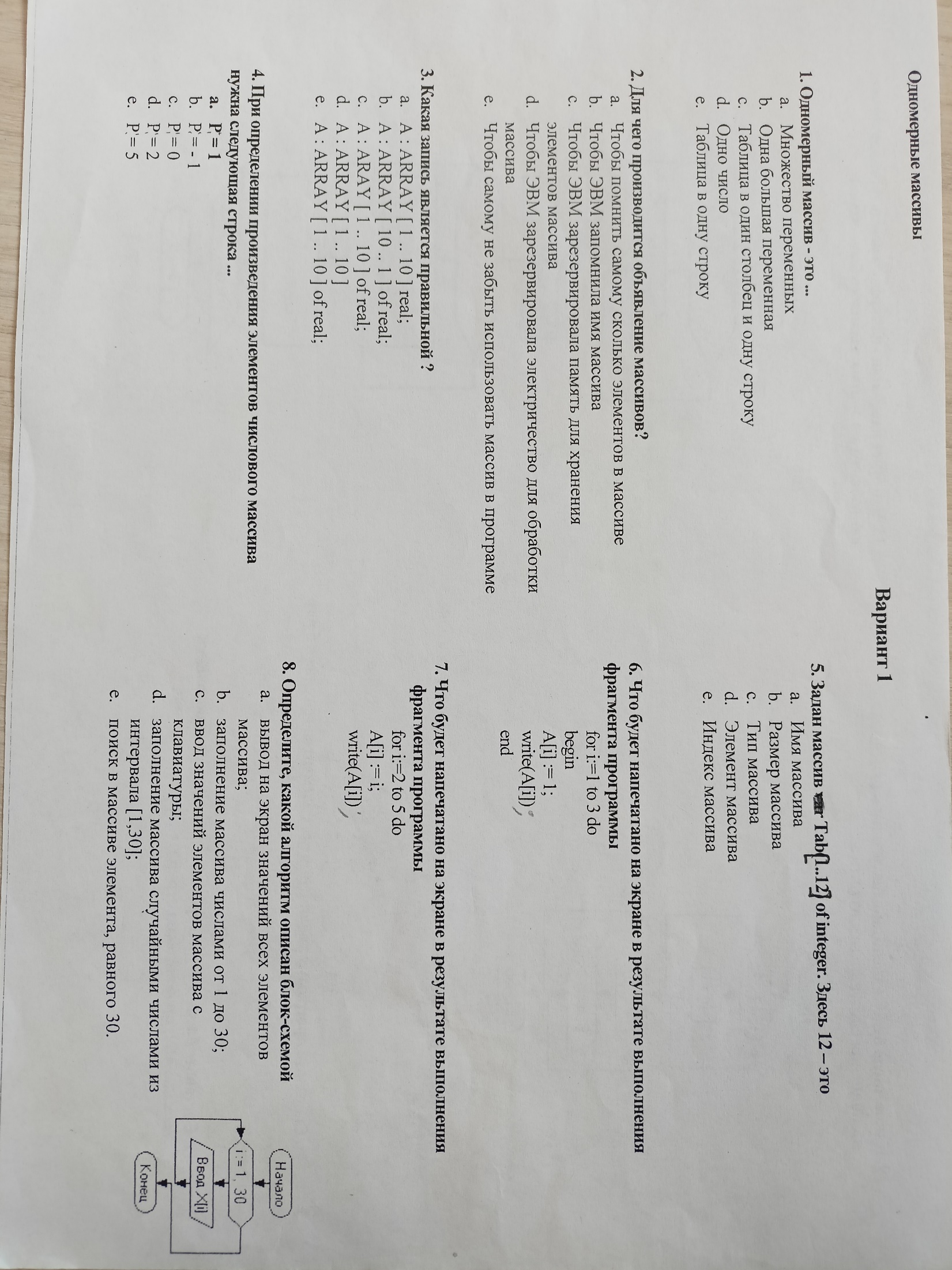 ЗаданиеФорма аттестацииДата и время сдачиОтметкаДомашнее задание 
за 4 четверть§§ 17-19 Предоставить учителю тетрадь с конспектом темы «Массивы» и случайные числа» на языке ПаскальВ часы консультацийБез отметкиЯвляется допуском к написанию контрольных, проверочных работ и собеседованиюКонтрольная работа «Программирование на языке Паскаль»Выполняется письменно в классе в присутствии учителяВ часы консультацийВыставляется на день проведения работыПрактическая работа по теме «Объявление, заполнение и печать массива»Задание 1. Выполняется в классе на компьютере в среде PascalABCВ часы консультацийВыставляется на день проведения работыПрактическая работа по теме «Заполнение массива случайными числами»Задание 2. Выполняется в классе на компьютере в среде PascalABCВ часы консультацийВыставляется на день проведения работыПроверочная работа по теме «Массивы»Тест. Выполняется в классе в присутствии учителяВ часы консультацийВыставляется на день проведения работыСобеседование по вопросам (вопросы из параграфов 17-19)Устное собеседование по указанным вопросамВ часы консультацийВыставляется на любую дату в 1 четверти